AANGIFTEFORMULIER - GEMEENTELIJKE HEFFING BEDRIJVEN – AANSLAGJAAR 2023TOESTAND OP 01 JANUARI 2023Datum:Handtekening en naam (bestuurder of gevolmachtigde) van het bedrijfDe Stad Ninove verwerkt je gegevens conform de privacywetgeving en neemt daarbij je rechten strikt in acht. Voor meer informatie , zie https://www.ninove.be/privacyverklaring.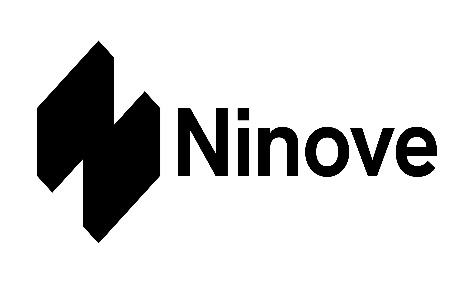 Gemeentebelastingen stad NinoveStadhuisCentrumlaan 100
9400  NINOVE NAAM BELASTINGPLICHTIGE OF NAAM BEDRIJF te vervolledigen met rechtsvorm a.u.b. (BVBA, NV, CV,...)Volledig adres
TelefoonnummerFaxnummerE-MailadresOndernemingsnummerVestigingsnummer (K.B.O./H.R.)NAAM VESTIGINGAdres vestiging Aard van de activiteit/soort bedrijfTotale bebouwde en/of onbebouwdeoppervlakte in m2 Tewerkstelling in Ninoveaantal voltijdse entiteiten: aantal voltijdse entiteiten die voor een maatwerkbedrijf werken en die tewerkgesteld worden i.s.m. een regulier bedrijf: aantal voltijdse entiteiten: aantal voltijdse entiteiten die voor een maatwerkbedrijf werken en die tewerkgesteld worden i.s.m. een regulier bedrijf: Duurzaamheidscriteriagratis abonnement voor openbaar vervoer voor de werknemersfietsvergoeding voor werknemersleasingsfietsen voor werknemerslaadpaal voor elektrische voertuigen op de bedrijfssiteovereenkomst met deel-organisatie en minstens 1 deelauto op de bedrijfssite100% dekking van eigen elektriciteitsverbruik door zonnepanelen of minstens installatie van 10kwgratis abonnement voor openbaar vervoer voor de werknemersfietsvergoeding voor werknemersleasingsfietsen voor werknemerslaadpaal voor elektrische voertuigen op de bedrijfssiteovereenkomst met deel-organisatie en minstens 1 deelauto op de bedrijfssite100% dekking van eigen elektriciteitsverbruik door zonnepanelen of minstens installatie van 10kwAANGIFTE